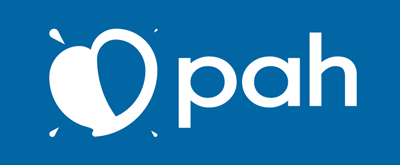 Invitation to Submit a Bid No. PAH/SSUD/02Tender for supply of Non-food Items (NFI’S)Polska Akcja Humanitarna, hereinafter PAH, known under the English translation Polish Humanitarian Action, with its registered office at  Al. Solidarnosci 78A - 00-145 Warsaw, Poland, entered into the National Court Register under KRS No. 136833 and TIN NO. 525-14-41-253, Mission in South Sudan, hereinafter referred to as the Investor, invites you to submit a bid for supply of emergency shelter and non-food items for her SSHF funded project in kajo-keji County.Bids are invited for the following items
Interested and eligible firms can obtain a complete set of Tender Documents from the physical address hereunder during office hours from 10:00AM to 4:00PM between Monday and Friday except during lunch time – 1.00PM to 2.00PM. Documents will be issued in softcopy format after registering, therefore bidders should provide a flash disk.Samples of the tendered supplies are available at PAH office for viewing, and bidders must sign as prove that they have seen and aware of the required supplies. Bidders may choose to bid for all or one of the lots.Completed set of tender documents sealed in a plain envelop and clearly marked “supply of Non-food items” Tender No. PAH/SSUD/2018/02, should be dropped into the Tender box at the PAH office, Plot No.578 Block 3-K South, Tong Ping Juba City , next to Nile fortune Hotel, no later than Friday 16th March 2018, before 12:00 noon local timeThe bids will be opened on the same closing date at 3:00PM local time in the presence of bidders or representatives who choose to attend.For inquiries regarding tender documents collection and submission, send an email to log.ssud@pah.org.pl, or call Tel No. +211955371459LOT NO.CATEGORYITEMDESCRIPTIONUOMQTTYPAH/SSUD/2018/02/01Non-food itemsBlanketWoven, 80% wool, 1.5x3m, High or low thermal resistance, Unit weight 2-3kgEach5,400PAH/SSUD/2018/02/02Non-food itemsCooking PotsAluminum or stainless steel cooking pots, set of 5 and 7 litre packed together both with handles and lids,set5,400PAH/SSUD/2018/02/03Non-food itemsSleeping MatFloor mats tightly woven twill weave fabric of clean and net appearance, assorted color with neutral design, Size 1.8mX.0.90M minimum.Each8,200PAH/SSUD/2018/02/04Non-food itemsMosquito NetsPre-treated Long Lasting impregnated nets (LLIN), Must be WHO approved, Size 190wX150HX180L, 6points loop made, 100% polyester or PE (impregnated)Each8,200PAH/SSUD/2018/02/05Non-food itemsKangas100% cotton Fabric, Colorful material (multi-color), 1mX3MEach8,200